SAINTGITS COLLEGE OF APPLIED SCIENCES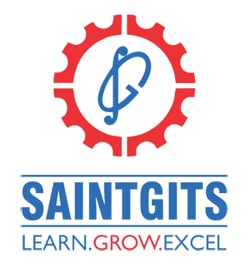           PATHAMUTTOM, KOTTAYAMFIRST INTERNAL EXAMINATION, FEBRUARY 2020Department of Mathematics, Semester IIDiscrete Mathematics IITotal	: 50 marks								Time: 2 hoursSection AAnswer any 5 questions. Each question carries 2 marks.1. Define graph2. State Handshaking Theorem3. Draw adjacency matrix for the following graph4. Define graph isomorphism5. Define complete graph6. Define path and walkSection BAnswer any 5 questions. Each question carries 5 marks.7. Prove that an undirected graph has an even number of vertices of odd degree8. Find the in – degree and out – degree of each vertex of the following graph9. Check whether the following graph is bipartite10. Define adjacency matrix. Draw graph for the following adjacency matrix11. Check whether the following graphs are isomorphic12. Prove that there is a simple path between every pair of distinct vertices of a connected      undirected graphSection CAnswer any 1 questions. It carries 15 marks.13. Describe graph models with suitable examples14. Prove that a simple graph is bipartite if and only if it is possible to assign one of two       different colours to each vertex of the graph so that no two adjacent vertices are       assigned the same colour	[Scan QR code for Answer Key]